Министерство Здравоохранения Республики Беларусь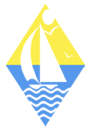 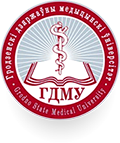 УО «Гродненский государственный медицинский университет»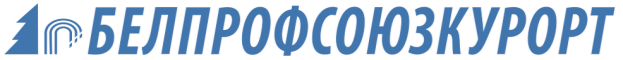 Санаторий «Неман-72»УВАЖАЕМЫЕ КОЛЛЕГИ !Приглашаем вас принять участие в работе Республиканской научно-практической конференции с международным участием «Санаторно-курортное оздоровление,  лечение, реабилитация», которая состоится 20.10.2017 года на базе санатория  «Неман-72». Для участия в конференции приглашаются специалисты, работающие в сфере санаторно-курортного лечения, медицинской реабилитации и физиотерапии, преподаватели, аспиранты, молодые ученые всех вузов и заинтересованных организаций.Цель конференции – обсуждение актуальных научно-практических проблем организации и работы санаторно-курортного оздоровления, медицинской реабилитации и физиотерапии. Основные направления работы конференции:Организация санаторно-курортной службы;Инновационные методы санаторно-курортного лечения;Медицинская реабилитация;Физиотерапия и рефлексотерапияИНФОРМАЦИЯ ДЛЯ УЧАСТНИКОВ КОНФЕРЕНЦИИВиды участия в конференции:Устный доклад;Публикация материалов;Устный доклад с публикацией материалов.Условия участия:Для участия в конференции необходимо до 20 августа 2017 года в адрес оргкомитета по электронной почте направить:• заявку на участие;• текст статьи.Заявку и материалы нужно отправить в письме как прикрепленные файлы. Имя файла со статьей - фамилия первого автораSK2017«ИвановSK2017»; имя файла с заявкой – «заявка ИвановSK2017». Отбор статей для публикации будет проведен оргкомитетом и редакционной коллегией.Представление документов в оргкомитет конференции осуществляется по электронной почте: pirogovalar@rambler.ruПрием документов осуществляется до 20.08.2017 года.Адрес оргкомитета: 230009 г. Гродно, ул. Горького, 80. Учреждение образования «Гродненский государственный медицинский университет», Кафедра медицинской реабилитации, оргкомитет конференции «Санаторно-курортное оздоровление,  лечение, реабилитация».Ответственный организатор – Пирогова Лариса Александровна.Контактный телефон: +375-152-745488Почта: pirogovalar@rambler.ruТребования к оформлению материалов:Материал должен быть набран в программе – MicrosoftWordОбъем материалов до 4 страниц. Шрифт – TimesNewRomanРазмер –16 птИнтервал – одинарный Нумерация страниц – посредине, снизу листа Поля – 2 см. справа, слева, сверху, снизуПеренос слов - автоматическийМатериалы оформляются по следующему образцу:
Пример оформления материалов:ИСТОРИЯ САНАТОРИЯ «НЕМАН-72» (прописным, полужирным шрифтом)ФИО (ученая степень, звание/должность) (прописным, полужирным шрифтом)Место работы (аббревиатура), город, странаОсновное содержаниеСписок литературы……..……..……..Таблицы, фотографии, графики, диаграммы и рисунки только в качественном изображении встраиваются в текст статьи. При этом таблицы должны иметь заголовок, размещаемый под табличным полем, а рисунки – подрисуночные подписи. При использовании в статье нескольких таблиц и/или рисунков их нумерация обязательна.Цитированная литература приводится в порядке упоминания в тексте в пронумерованном библиографическом списке (Список литературы) в конце текста. В тексте, после фамилии или после цитирования, в квадратных скобках указывается порядковый номер источника и через запятую – страница, если она необходима.Ссылки на источники даются в тексте цифрами в квадратных скобках. Ссылки на интернет-ресурсы должны включать название документа и полную рабочую ссылку на него.Название файла со статьей должно содержать ФИО автора и название доклада. Оргкомитет оставляет за собой право не принимать материалы, не отвечающие правилам оформления.Присланные материалы, прошедшие отбор, будут опубликованы. По итогам конференции планируется издание печатного сборника, который будет разослан всем участникам конференции. Рабочие языки конференции – белорусский, русский, английский. Оплата оргвзноса за участие в конференции не предполагается.Форма заявки УБЕДИТЕЛЬНАЯ ПРОСЬБА: точно и полно указывайте, пожалуйста, данные о себе.Для студентов, аспирантов и магистрантов требуется указать курс обучения в поле «Ученая степень»; Ф.И.О., ученая степень и  звание научного руководителя.Ф.И.О. автора(авторов) статьи Учреждение образования (с расшифровкой)Ученая степень Ученое звание ГородДолжностьПолное название статьи Техническое обслуживание выступления - да/нетФорма участия:- очное с публикацией- очное без публикации- заочная: только публикация статьиПодробный почтовый адрес (с индексом города)Рабочий телефон (с кодом города) Сотовый телефон E-mail Необходимость бронирования гостиницы (оплата за счет средств участника конференции)Да/нет- Нуждаетесь ли Вы в официальном приглашении для оформления командировки-Указать тип приглашения: на имя участника конференции, научного руководителя или руководителя структурного подразделенияДа/нетПриглашение необходимо выслать на имя (указать)